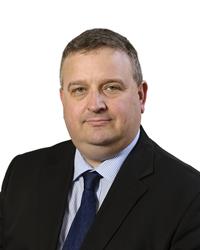 NEC Statement – John WisemanAs a democratic socialist, trade unionist and co-operator, we need change within the Labour party and movement. We need to be more democratic, reporting back within our structures and making ourselves more accountable to the communities and people that elect us. Conference must be a sovereign body within the party, which must be listened and adhered to more often. It has been the case that many decisions on policy have not been implemented. CLPs and BLPs need financial support to help in campaigning and generating further fundraising interest. Policy setting must start with the grassroots members. The NEC must listen to the demands of members and activists. We must champion the work of our parish, metropolitan, town and county councillors, as they are our frontline. Training of our members must be a priority and the importance of Equality and Diversity must be at the top of the agenda. Teaching about our Labour history, to our young people, is a way to build on the 'Black Lives Matter' movement. We must never forget 'United we stand, divided we fall.' Let us give hope a chance, and get elected to power, be 'wise' and nominate John Wiseman for the Labour NEC election.Experience Past and Present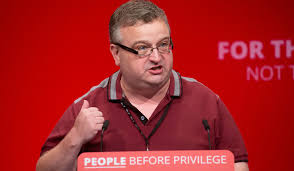 Current CLP Vice-Chair of St Helens South & WhistonFormer CLP Chair (5 years) and Secretary (2 Years)Former Unite the Union Convenor (11 years)NEU Health and Safety Officer (Liverpool)Former North West Regional Chair - NEUChair St Helens Co-operative Party
Former Co-operative Party NECSt Helens Metropolitan Borough Councillor for a combined 5 and a half years so far (1 and a half terms)St Helens MBC Labour Group ChairLiverpool City Region Transport Group ChairNW Regional Labour Party ExecutiveNational Labour Liaison Committee Unite the UnionVice-Chair North West Regional Labour Liaison Committee Unite the UnionFormer National Policy Forum for 3 yearsUnite the Union Branch ChairFormer Regional CAC memberFormer Parish Councillor (6 years)Former youth and student officerBe Wise, please nominate John Wiseman for the Labour NEC, membership no L0023586, St Helens South and Whiston CLP